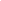 Confirmation Mass of thanksgiving TBCMonday 29th AprilChildren returnMission assembly 9.10 amTuesday 30th AprilBook FairWednesday 1st May Y3 to St P and P for FHC rehearsal5.30 pm Y6 Residential MeetingFriday 3rd May Set homeworkFamily Lunch A-BSunday 5th MayHoly Communion 11am St Peters and PaulsMonday 6th MayBank HolidayWednesday 8th MayY3-  FHC thanksgiving MassFriday 10th MayY5 celebration assemblyFamily Lunch CMonday  13th MaySATS week No assemblyTuesday 14th May Homework returnFriday 17th MayY4 celebration assemblyRainbows ‘Celebrate me’ DaySet homework to last for over half termSchool DiscoFamily Lunch  D-G Monday 20th MayShepherd’s Crook Mission assembly – 9.10 amTuesday 21st MayGoverning Body Strategy meeting 10.00 amWednesday 22nd May9.30am - MassThursday 23rd May6pm Pre-school Committee meetingCurriculum and Catholic Life committee meeting. Friday 24th  MaySports DayBreak upMonday 3rd June Return to schoolY6 Residential ShugboroughNo assemblyTuesday 4th JuneHomework return9.10 assemblyThursday 6th June6pm Finance Committee meeting7pm Personnel Committee meetingFriday 7th JuneNo assemblySet homeworkFamily Lunch H-KMonday 10th JuneMission assembly 9.10am Phonics screening this week Tuesday 11th June6pm Penance Service for Confirmandi at Holy CrossWednesday 12th JuneY3 and 4 trip to the Think Tank, BirminghamFriday 14th JuneFather’s Day Craft MarketMonday 17th JuneMission assembly 9.10amTuesday 18th June9.30 am - MassReturn HomeworkY6 Transition days to KE Friary and NetherstoweWednesday 19th JuneY6 Transition days to KE Friary and Netherstowe6pm PHSW Committee meeting7pm Full Governing Board Committee meetingThursday 20th June Y5 and Y6 TriathlonFriday 21st JuneY2 Celebration AssemblyFamily lunch L-NSet homeworkBishop David McGough to visit Y6 pmSunday 23rd June11.00 Confirmation at St Peter and PaulsMonday 24th JuneInset DayTuesday 25th  JuneMission assembly 9.10am YP to YR Transition session 1.45-2.30pmWednesday 26th  June2pm Music assemblyYR and YP New parents meeting 6pmThursday 27th JuneHouse assemblies 9.15-10.00Multicultural off timetable dayYP to YR Transition session 9.30-10.30amFriday 28th  JuneY3 Celebration assembly Multicultural off timetable dayFamily Lunch O-RGovernor’s Summer Ball Coton House Farm 7pmYR to Y1 Transition session 1.30-2.00pmMonday 1st JulyMission Assembly 9.10amTopic Week YP to YR Transition session 9.45-10.30amTuesday 2nd JulyReturn homeworkY1 Twycross Zoo tripY6 transition day - St Francis of AssisiWednesday 3rd JulyNew YR parents and children transition am and pmThursday 4th JulyYR to Y1 Transition session 9.30-10.30amFriday 5th JulyFamily Lunch S-TY1 Celebration AssemblySet HomeworkMonday 8th JulyMission assembly 9.10 am YR to Y1 Transition session 10.50am-12.00pmTuesday 9th JulyReports to parents9.30am Y5 and Y6 Dress rehearsalWednesday 10th  July St Joseph’s Transition morningOpen evening 5-6pmThursday 11th JulyYR New children and parents picnic 2.30pmFriday 12th JulyFamily Lunch U-ZYR Celebration assemblySummer FayreYP to YR Transition session 1.30-2.30pmMonday 15th July6pm Y5 and Y6 PerformanceTuesday 16th JulyLeaver’s Mass – 9.30am school hall Father Michael DolmanReturn HomeworkThursday 18th JulyGreat to be green/ attendance assembly 9.10amLeaver’s celebration afternoon Pre-school Graduation 2.30pmFriday 19th JulyLeaver’s assembly 9.15amBreak up 2.30pm